ASCOLTOCO. 1Ascolterete 2 volte un servizio sulla vita di Leonardo da Vinci Ascoltate il servizio e completate le affermazioni (1-5) scegliendo una delle 3 possibilitàEsempio ítem nº 0CO.2Ascolterete 2 volte un servizio su una conversazione mantenuta tra Papa Francesco I e Eugenio Scalfari.(Vi consigliamo di prendere appunti per poter poi giustificare le vostre risposte)  Ascoltate il servizio e segnalate le affermazioni presenti nel testo fra quelle che vi indichiamo di seguito (6-20). Giustificate la vostra risposta .Esempio ítem nº 0CO. 3Ascolterete 2 volte un breve servizio sulla tradizione de  “ll pesce d’Aprile” e come si festeggia in alcuni paesiAscoltate l’intervista e completa il testo delle frasi (22 -26) con al massimo 4 paroleEsempio ítem nº 00. Oggi ……è il primo aprile………………… ed è anche una festa  non solo italiana.22. E’una tradizione che ha …………………………………………………………… in diverse parti del mondo.
23. In Francia, ad esempio, ………………………………. …………………………………… del sole, che alla fine di marzo lascia  ……………………………….. …………………………………… per entrare in ariete.
24. In Inghilterra e ………………………………………………………………... si usa l'espressione "il giorno dello sciocco di aprile".
25. Mentre  in Scozia   si  …………………………………………………………………………………………………..Viene attaccatto un cartello sul fondoschiena dello sciocco con la ……………………………………………………… ……………………………………………………………………………………………………..……………………………………………26. ………………………………………………………………………….. in Italia con il pesce di aprile attaccato sulle spalle.COMPRENSIONE DELLA LETTURACL1Leggete il testoCompletate le affermazioni (1-6)  dopo il testo scegliendo una delle 3 proposteL’affermazione 0 è l’esempioL’officina multietnica recupera le vecchie bici“La cosa più bella è che presto vedremo in giro per la città le biciclette che abbiamo aggiustato e rimontato noi, con le nostre firme scritte a caldo sui telai.” Elis ha 18 anni, è albanese, vive in Italia da quando aveva due anni e non gli piace essere chiamato straniero. Lui ormai si sente friulano ed ha anche l’accento di qui. Elis è stato tra i primi ad aderire alla proposta del  Progetto Giovani del Comune di Sacile: dare una seconda vita a 40 vecchie biciclette abbandonate in un magazzino municipale. Nei prossimi mesi questi mezzi, dipinti di bianco e rosso, i colori della città, saranno messi a disposizione di tutti attraverso un sistema di noleggio automatico con una tessera magnetica. Sacile, in provincia di Pordenone, ha poco meno di ventimila abitanti, di cui l’8,1% sono stranieri. La “ciclofficina” – il laboratorio dove si riparano le bici è nata un po’ per caso, per diventare con la pratica un buon esempio di integrazione tra ragazzi italiani e immigrati. A partecipare al progetto, infatti, per ora sono in quindici, per più di metà stranieri: quattro albanesi, due romeni e due ivoriani. Gli altri sette sono italiani, di cui due sono ragazze. “Chi dice che i lavori manuali sono solo cose da maschi?”, scherza una delle due. “È molto divertente lavorare insieme per qualcosa di utile: a tutti può servire saper riparare una bicicletta”, commenta Kujtim, albanese come Elis. Il progetto è servito per l’inserimento di due ragazzi in situazione di difficoltà, un italiano e un romeno, seguiti dai Servizi Sociali cittadini.  Andrea Fregonese, coordinatore del Progetto, spiega: “Da tempo notavamo che gruppetti di ragazzi di 14, 15 anni, soprattutto albanesi, passavano i pomeriggi in giro senza sapere cosa fare. A volte sono loro a non voler più andare a scuola, finite le medie, ma a volte sono le risorse economiche della famiglia che non glielo permettono. A quell’età, però, nessuno li assume a lavorare. Hanno anche difficoltà ad interagire con i coetanei, che, per lo più, vanno ancora a scuola.” Da qui è nata l’idea di coinvolgerli nel progetto della ciclofficina multietnica. Per alcuni di loro potrebbe diventare un lavoro, visto che ogni tanto qualcuno passa con la bici da riparare. Ma si tratta, soprattutto, di un modo costruttivo di impiegare il tempo libero, e questo non vale solo per gli stranieri. Roberto, impiegato di 32 anni, ad esempio, appena ha saputo dell’iniziativa ha chiesto di partecipare. L’esperimento è riuscito anche grazie all’aiuto di chi già frequentava il centro giovani. Elis è tra coloro che, convinto della bontà dell’iniziativa, ha voluto coinvolgervi parenti e amici: “Mi è piaciuta subito l’idea di recuperare oggetti che sembravano da buttare perché non servivano più a nessuno. Allora ho chiamato mio fratello più piccolo, di 12 anni, mio cugino ed alcuni amici, tra cui un ragazzo africano che veniva a scuola con me”. Quel ragazzo si chiama Lescotte e viene dalla Costa d’Avorio. Lui ed Elis si sono diplomati quest’anno in un Istituto Tecnico Professionale di Sacile. In questa scuola, tra l’altro, si sono svolte alcune delle lezioni di riparazione delle biciclette, grazie alla disponibilità di Paolo Da Dalt, professore di tecnologia meccanica. Finché hanno potuto, Elis e Lescotte hanno partecipato alle attività della ciclofficina, ma ora hanno trovato lavoro in fabbrica e non possono più. “Adesso mi tocca anche andare in giro in macchina, perché sto lontano dalla fabbrica”, si lamenta Elis. “Mi piace molto di più andare in bicicletta perché non hai problemi di traffico e parcheggio. Ed è anche meglio del motorino perché con la bici non puoi andare tanto veloce”Elis uno dei ragazzi albanesi che partecipa al progetto è contento perchéfinalmente è riuscito ad avere una biciclettaha trovato un lavoro come ciclistapotrà vedere le bici rimesse in sesto anche da lui per la cittàIl progetto “ciclofficina” è un progetto rivoltosoprattutto ai giovani di Sacileai giovani immigrati della provincia di Pordenonea tutte le persone interessateLo scopo del progetto è soprattutto quello di recuperare biclette abbandonate nel Comunefar partire nel paese un servizio di biciclette in affittoaiutare alcuni giovani in una situazione difficileIl comune vuole  integrare i ragazzi immigrati che non vanno bene a scuolaaiutare i ragazzi che non vanno più a scuola e sono a zonzomettere in contatto studenti di vario tipoLa ciclofficina per alcuni giovani potrebbe essereuno sbocco lavorativola ripresa degli studiapprofondire quanto imparato a scuolaElis ha creduto subito nel progetto della ciclofficina eha cercato di fare pubblicità dello stesso nella sua scuolaci ha fatto partecipare soprattutto persone della sua famigliavi ha fatto partecipare sia  parenti sia amiciElis ama molto la bicicletta come mezzo di trasporto E la usa quotidianamente per i suoi spostamentiMa ora la usa meno perché non è vicino al posto di lavoroPerò la usa soprattutto il fine sttimana per andaré fuori cittàCL2Leggete i seguenti paragrafi che parlano del perché della scelta di una meta turistica piuttosto di un’altraAttribuite ad ogni paragrafo un titolo fra quelli che ti indichiamo (7-10)Esempio item 0A.  Le statistiche internazionali non sono state molto clementi con i turisti internazionali: molto spesso i  criteri di attribuzione dei punti non hanno tenuto  in considerazione le motivazioni che spingono  certe  categorie a scegliere una meta piuttosto che un’altra, motivazioni che nella maggior parte dei  casi devono fare riferimento alle attuali problematiche di ordine economico. I turisti più fedeli, infatti,  pur non rinunciando alle agognate vacanze, hanno drasticamente ridotto il tempo da dedicare al riposo e ai viaggi: si è passati da una media di 22 giorni ad una di 14 giorni, un calo, cioè, di più  del 30% B.  Gli albergatori di molti paesi stanno vivendo in questi mesi una vera e propria crisi mai verificatasi in precedenza. Il calo del turismo a livello mondiale  ha ormai toccato dei vertici che ben poche statistiche, anche le più sofisticate, sarebbero state in grado di prevedere. Ovunque nel vecchio continente si assiste ad una diminuzione di presenze durante questi primi estivi di giugno e di luglio, con conseguenze facilmente intuibili sull’economia non solo degli addetti al settore alberghiero ma anche di tutto il comparto economico che si regge sul turismo. C.  Secondo i sondaggi effettuati in collaborazione tra il Censis e le categorie di settore, lo scenario  internazionale legato al turismo sta radicalmente mutando le sue caratteristiche e i tradizionali sistemi di piazzamento delle tendenze degli ultimi trent’anni. Mentre un tempo il turismo tradizionale si dirigeva verso mete riconosciute internazionalmente per la loro organizzazione interna e per i servizi sempre migliori offerti al cliente, i viaggiatori preferiscono oggi destinazioni poco battute dal turismo di massa ma ritenute più economiche, persino in assenza di servizi da sempre considerati “essenziali” e ciò come conseguenza immediata della crisi di capitale disponibile. D. Il turismo di massa, un tempo considerato come “benedizione” dagli addetti al settore, sta mutando radicalmente le sue prerogative e sta assumendo sempre più dei connotati diversi e diversificati rispetto alle più inveterate tradizioni. Da sempre alla ricerca del comfort e della comodità, oggi il turista tipico si accontenta di servizi minimi purché dignitosi e poco dispendiosi, oppure si organizza da solo come mai prima di oggi. Ne è un clamoroso esempio la crisi che stanno vivendo le grandi catene alberghiere e i grandi centri di attrazione turistica legati al divertimento, come i centri di benessere, le discoteche e i parchi di attrazione, oggi visitati sempre meno nonostante le promozioni e le tariffe concorrenziali talora molto vantaggiose. E. Tra i settori direttamente colpiti dalla crisi del turismo vi è il comparto dell’artigianato, considerato da più parti come una delle colonne portanti dell’economia locale delle grandi regioni turistiche del cosiddetto turismo di massa. Oltre all’accoglienza del cliente, infatti, molte zone ad alta densità turistica hanno scommesso troppo, talora forse in maniera ingiustificata, sulle risorse offerte dalla manifattura locale spesse volte spacciata come artigianato di qualità. A seguito del radicale cambiamento di tendenze, oggi il turista medio compra sempre meno e risiede solo per poco tempo nel luogo scelto. Come conseguenza diretta si hanno ovviamente cali sempre più tragici di vendite di prodotti artigianali e il fallimento di molte piccole imprese correlate. CL.3Leggete il seguente testo che parla della situazione giovanile Segnalate le informazioni presenti nel testo giustificando la vostra scelta sottolineando le parole necessarie nel testo (11-25)Esempio item 0LA CONDIZIONE GIOVANILEEssere giovani è stato probabilmente più difficile in passato che ai giorni nostri, almeno dal punto di vista delle condizioni materiali ed economiche.Oggi lo è senz'altro di più dal punto di vista psicologico ed esistenziale.La ragione di tale difficoltà risiede principalmente nella parola "libertà". Premesso che considero la libertà il sommo bene per l'uomo, aggiungo che, contrariamente a quanto comunemente si crede, la possibilità di scegliere fra diverse opzioni genera spesso, in molti, ansia o addirittura angoscia.

In altre epoche il destino di ciascuno era in larga parte deciso dalla nascita; i figli continuavano l'attività del padre; non parliamo delle donne, relegate in casa. Cercare di soddisfare i bisogni primari, quelli alimentari in primo luogo, impegnava spesso tutte le energie degli individui. Per le classi inferiori, una vita spirituale poteva essere sperimentata rudimentalmente, suppongo, soltanto all'interno degli indiscutibili dogmi della Chiesa.La società stessa esige che i giovani oggi arrivino a una completa realizzazione dei propri talenti e delle proprie inclinazioni; un periodo di apprendistato, scolastico, lavorativo, esistenziale, lungo e oneroso.Dall'altro, l'organizzazione sociale frappone una miriade di ostacoli alla autorealizzazione individuale. Chi è chiamato a scegliere, spesso lo deve fare al buio. Il mercato del lavoro, nella sua mutevolezza, ma anche nelle sue chiusure corporative diventa una sfinge, specialmente per quel giovane che è più privo di mezzi economici. Orientarsi fra le molteplici idee e suggestioni che percorrono la contemporaneità e dare coerenza alla propria vita spesso si rivela un compito immane.Spesso, inoltre, le scelte fondamentali che un giovane deve fare e che riguardano tutto il suo futuro, vanno compiute in un'età acerba, priva di quella conoscenza degli uomini e della vita, che solo l'esperienza può portare. Scelte fondamentali fatte poi in perfetta solitudine, senza che nessuno venga in aiuto in modo adeguato.Elencare dei rimedi concreti, praticabili, è sempre compito difficile. La condizione giovanile è intrinsecamente difficile. Diventare adulti è da tempo uno dei compiti più ardui che sia dato all'essere umano.
Qualcuno ha proposto di ascoltarli di più questi giovani. Ma l'ascolto presuppone cultura da parte di chi ascolta, condizione che non sempre si verifica. Almeno dalla scuola un maggiore impegno in questo senso è però lecito aspettarselo.

E poi sono necessarie riforme, come quella scolastica, che creino accessi facilitati al mondo del lavoro, che offrano percorsi formativi differenziati, "personalizzati" mi verrebbe da aggiungere. Inoltre sarebbe bene incentivare iniziative che portino all'autonomia economica il prima possibile. Che so, periodi di studio alternati al lavoro, borse di studio, prestiti o quant'altro un competente economista riesca a proporre.

Il mondo produttivo dovrebbe divenire più flessibile, l'occupazione andrebbe promossa con ogni sforzo.
Infine la scuola, i media, le associazioni dovrebbero produrre un'offerta di cultura che avvicini il giovane alla lettura, allo studio dei classici antichi e moderni.

A mio giudizio, infatti, l'alta cultura può essere in molti casi il più potente antidoto alle sofferenze e ai disagi psicologici ed esistenziali. (www.interruzioni.com)PRODUZIONE SCRITTAPS Attività  1Svolgete la seguente prova Per la prova dovrete scrivere tra 120-150  parole aprox.Avete vissuto per un periodo in Italia. Dopo aver  trascorso un anno in un altro paese, decídete di tornare in Italia. Non volete rivelare subito la notizia ai vostri amici italiani e volete organizzare  una festa a sorpresa per celebrare il vostro ritorno. Vi serve dunque una persona che vi aiuti a organizzare tutto dall’Italia. Decidete di chiedere a un/a caro/a amico/a italiano/a. Gli/Le scrivete una mail:chiedete se è disponibile a organizzare la festa;spiegate come vorreste realizzare questa serata;descrivete la vostra felicità per il ritorno e la vostra intenzione di organizzare una bella festa.PS    Attività 2Svolgete la seguente prova Per la prova dovrete scrivere tra 120-150  parole aprox.Avete affittato una casa per le vacanze attraverso un sito in Internet. Quando arrivate al luogo di villeggiatura vi rendete conto che la casa non responde alle caratteristiche che indicavano sul sito. Scrivete inmediatamente una mail formale all’indirizzo che vi indicavano:Descrizione dettagliata delle caratteristiche che doveva offrire l’alloggioIndicare quali gli aspetti che coincidono con la proposta inizialeSollecitare in modo imperativo l’immediata soluzione del problema offrendo varie possibilità per risolvere il conflitto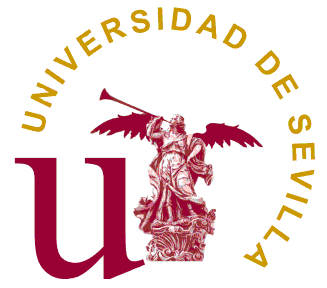 INSTITUTO DE IDIOMAS DE SEVILLA ITALIANO ACREDITACIÓN  B2                                  Duración: 180 minutosINSTITUTO DE IDIOMAS DE SEVILLA ITALIANO ACREDITACIÓN  B2                                  Duración: 180 minutosApellidos:                                                                      D.N.I.:Nombre:                                                                        Firma:Apellidos:                                                                      D.N.I.:Nombre:                                                                        Firma:Apellidos:                                                                      D.N.I.:Nombre:                                                                        Firma:Espacio reservado al correctorCOMPRENSIÓN DE LECTURA:                           /10   COMPRENSIÓN AUDITIVA:                               /10   EXPRESIÓN ESCRITA:                                      /10   Espacio reservado al correctorCOMPRENSIÓN DE LECTURA:                           /10   COMPRENSIÓN AUDITIVA:                               /10   EXPRESIÓN ESCRITA:                                      /10   NOTA FINAL             /100Le botteghe artigiane  erano laboratori multidisciplinariA0Le botteghe artigiane  erano come i laboratori moderni per le sceneggiatureB0Le botteghe artigiane  erano laboratori che accettavano apprentistiC1Le armature italiane eranocorazze da guerraA1Le armature italiane eranobelle e praticheB1Le armature italiane eranosmontabiliC2Nelle botteghe si imparava a lavorare diversi tipi di pietre e a fondere il metalloA2Nelle botteghe si imparava a lavorare diversi tipi di materiali e a fondere il metalloB2Nelle botteghe si imparava a lavorare e fondere metalli di vario tipoC3Nelle botteghe si costruivanomacchine da guerraA3Nelle botteghe si costruivanodelle gruB3Nelle botteghe si costruivanodelle torri mobiliC4Leonardo Da Vinciimparò a costruire macchine come quelle di BrunelleschiA4Leonardo Da Vinciosservò le macchine che aveva costruito BrunelleschiB4Leonardo Da Vincistudiò i disegni delle macchine che aveva costruito BrunelleschiC5Le macchine che aveva costruito Brunelleschisi custodivano nella bottega dove lavorava leonardoA5Le macchine che aveva costruito Brunelleschierano state portate via da FirenzeB5Le macchine che aveva costruito Brunelleschisi trovavano ancora sulla piazza davanti al duomoC0Il Papa telefona a ScalfariIl Papa telefona a ScalfariX6Il Papa telefona a Scalfari dopo uno scambio di e-mailIl Papa telefona a Scalfari dopo uno scambio di e-mail7Il Papa pensa che problemi gravi del mondo sono la disoccupazione dei giovani e la solitudine dei vecchiIl Papa pensa che problemi gravi del mondo sono la disoccupazione dei giovani e la solitudine dei vecchi8Il Papa sostiene che questi collettivi siano stati soffocati dal presenteIl Papa sostiene che questi collettivi siano stati soffocati dal presente9Il Papa dice che non si può vivere esclusivamente il presenteIl Papa dice che non si può vivere esclusivamente il presente10Scalfari odia il proselitismoScalfari odia il proselitismo11Il Papa sostiene che sia fondamentale l’autoconoscenza per migliorare il mondoIl Papa sostiene che sia fondamentale l’autoconoscenza per migliorare il mondo12Il Papa crede che non sarà l’ultimo incontro che avrà con ScalfariIl Papa crede che non sarà l’ultimo incontro che avrà con Scalfari13Il Papa pensa che molti dei mali che affliggono la Chiesa procedano dagli stessi Papi che sono stati vanitosiIl Papa pensa che molti dei mali che affliggono la Chiesa procedano dagli stessi Papi che sono stati vanitosi14Il Papa dice che la curia papale non c’entra con questi problemiIl Papa dice che la curia papale non c’entra con questi problemi15Il papa ha avuto un’insegnante che militava nel partito comunistaIl papa ha avuto un’insegnante che militava nel partito comunista16Il Papa rifiutò i principi del marxismo perché erano troppo materialistiIl Papa rifiutò i principi del marxismo perché erano troppo materialisti17La dottrina sociale della Chiesa e ben lontana dai principi marxistiLa dottrina sociale della Chiesa e ben lontana dai principi marxisti18Il Papa, in certe occasioni, tende a diventare anticlericaleIl Papa, in certe occasioni, tende a diventare anticlericale19Il Papa ha preso come nome Francesco perché ammira anche lui la natura e le sue meraviglieIl Papa ha preso come nome Francesco perché ammira anche lui la natura e le sue meraviglie20La política, dice il Papa, ha una parte di responsabilità dell’attuale situazione socialeLa política, dice il Papa, ha una parte di responsabilità dell’attuale situazione sociale00Ho il Papa in lineaHo il Papa in linea66778899101011111212131314141515161617171818191920200“Pochi soldi, vacanze brevi!”A7“Le mutate tendenze e le nuove destinazioni”8.“E’ scoccata l’ora del turista fai da te”9“I ricordi lontani dei viaggi più belli”10“Una crisi di settore che coinvolge tutti”0Essere giovani è difficile oggi come lo è stato  in tempi passati per ragioni diverse.X11Oggi bisognerebbe dare meno libertà ai giovani, in questo modo sarebbero meno ansiosi12In altri tempi  i giovani avevano meno libertà di scelta in generale13I giovani in altri tempi avevano una maggior libertà di scelta solo  in ámbito lavorativo14In altri tempi, essere donna, era meno faticoso perché dovevano solamente cercare di soddisfare i bisogni primari, quali l’ alimentazione.15Per i giovani di oggi, la realizzazione dei propri talenti imposto dalla società, implica molto tempo e denaro.16Il  mercato del lavoro è enigmático e orientarsi nelle scelte da fare è particolarmente difficile soprattutto per i giovani  meno abbienti.17Molto spesso i ragazzi devono  fare delle scelte determinanti per il loro futuro troppo giovani e da soli18La Società considera maturi i giovani, perché dipendono economicamente dai genitori per molti anni.19Un tempo diventare adulti era uno dei compiti più difficili.20Non tutte le persone hanno un livello culturale sufficiente per saper ascoltare e capire i giovani.21La scuola dovrebbe impegnarsi un po’di più ad ascoltare e capire i giovani.22Sono necessarie riforme nella scuola affinché questa si adegui alle necesssità del mercato del lavoro.23Bisognerebbe incentivare l’indipendenza económica dei giovani.24La scuola offre una formazione  classica che aiuta il giovane a superare le difficoltà del vivere25La cultura può essere un antidoto anche per le depressioni